          《在线课堂》学习单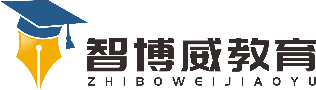 班级：                姓名：                 单元语文5年级下册第6单元课题15、《自相矛盾》2温故知新用自己的话说说下面句子的意思又誉其矛曰:“吾矛之利，于物无不陷也。”_____________________________________________________________________________2.夫不可陷之盾与无不陷之矛，不可同世而立。_____________________________________________________________________________自主攀登二、如何理解最后一句话。这句话有什么作用？夫不可陷之盾与无不陷之矛，不可同世而立。________________________________________________________________________________________________________________________________稳中有升三、这则寓言告诉了我们一个什么样的道理？本文通过楚人“自相矛盾”的故事，告诉我们_________________________________________________________________________________________________________________________________________________________________________________________________.说句心里话